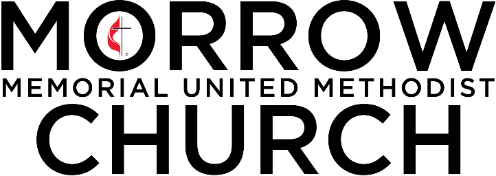 Church Council MeetingWednesday, September 8, 20217:00 p.m.MINUTESOpening Prayer & WelcomePastor Janice opened us in a word of prayerAttendance:	Brenda Wheeler Ehlers, Janice Sutton Lynn, Mary Sue Sweeney Price, Andrea Wren-Hardin, Fred Profeta, Dawilla Madsen, Judy Rogers, Melinda Wilkening, Barbara Illingworth, Paula Michelsen, Kristen Kush, Maureen Hurd Hause, Chris Pisciotta, Ayo Akinnuoye, Mike Hertl, Erin Peek, Daniel Sugarman, Brooks Leonard, Holland Jancaitis, Loren CondonApproval of Minutes of Church Council (attached)Fred Profeta motioned to approve the minutes as submittedKristen Kush seconded the motion and it was unanimously approved
Senior Pastor’s ReportAttendance average in summer is 108.5. Attendance is fairly consistent across the board. Pastor Janice provided the current nominations report Preparing for Charge Conference Fall 2021 Congregational Appraisal FormMary Sue Sweeney Price motioned to approve the report as submittedBrooks Leonard seconded the motion and it was approved unanimously Associate Pastor’s ReportWe are starting up all of the youth programming. We are in a constant state of change depending on COVID and the weather. Sujung Shin is presenting to the conference BOOM to become a provisional pastor - Because she is changing membership she will be lifted up at the church conference
Music ReportHolland has finished rebuilding sanctuary sound system, and adding in streaming camerasChancel choir starting this weekAll other choirs starting next week (September 13th)
Global and Community OutreachThe Lenox Neighborhood is hosting another Food Collection – Saturday, September 25thThe Saunter is scheduled for Saturday, October 23rd. Melinda will send the advertising for both events to Pastor JaniceThanksgiving baskets – family promise is asking us for participation again through Thanksgiving baskets.  Finance ReportThe second PPP loan has been fully forgiven
SPRC ReportWe interviewed 3 candidates for the office administrator position– We hired someone who has done this work with another church, but they left this position. We are currently re-advertising to more candidates. 
Stewardship ReportWe spent most of our time going over our report to kick off our 2022 campaignFred Profeta sent a letter to inactive members 
Membership ReportAn engagement letter sent out.We sent out postcards to new homeowners.
Board of Trustees ReportDid not meet since last council meeting.Gained $100,000 since our last meeting and we now have 7Million in the trust.Currently receiving quotes for windows in MAC, quotes for paint in the hallway, and quotes for paint in sanctuary for water damage due to storm Ida did do some small damage but Mike, Kenny, and Dick Thornley fixed the damage. Update on scouting litigation – we don’t have any complaints submitted connected to our church. We are in a holding pattern with our local scouting troop. We’re working to make sure church is not exposed to liability. 
Morrow Memorial Preschool ReportWe are starting the school year following similar rules as last year for safetyNew BusinessPastor Brenda asked us to pay close attention to who is in our groups and attending. Would like us to know with real data how well we’re doing.
AdjournmentChris Pisciotta motioned to adjourn the meetingBrooks Leonard seconded the motion and it was unanimously approved.Pastor Brenda closed us in a word of prayer. 
	

2021 Meetings – Wednesdays by ZOOM at 7:00 p.m.January 27February 24March 24April 28May 26June 23August 4Wednesday, September 8 (previously September 22)Morrow Church Conference – Saturday, October 9October 27     December 1 (combined November/December meeting)